Área de figuras planasAo final da atividade lembre-se de colocar sua nota de DPO.	Jorginho é um aluno muito aplicado. Após descobrir como se calcula a área de um trapézio, ele quis descobrir mais. A próxima figura geométrica que ele quis saber sua área, foi o losango.	Observe a sequência de figuras a seguir.Para suas observações, Jorginho considerou as seguintes medidas genéricas: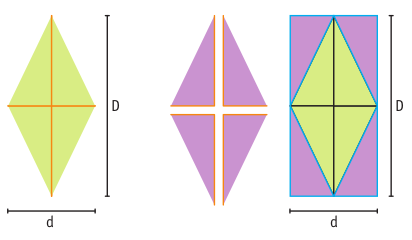 D: medida da diagonal maior.d: medida da diagonal menor.1. Descreva como Jorginho pensou para descobrir a área de um losango.____________________________________________________________________________________________________________________________________________________2. Escreva a fórmula para se calcular a área de um triângulo cuja base é b e a altura é h.__________________________________________________________________________3. Escreva a medida da base e a medida da altura de cada triângulo observado por Jorginho na imagem acima.__________________________________________________________________________4. Com as medidas das bases e das alturas de cada um dos triângulos que você obteve na atividade 3, determine a área de cada um desses triângulos.__________________________________________________________________________5. A partir do resultado obtido na atividade 4, calcule a área total do losango.__________________________________________________________________________